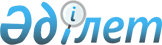 О внесении изменений в приказ Министра по инвестициям и развитию Республики Казахстан от 30 апреля 2015 года № 556 "Об утверждении стандартов государственных услуг в сфере внутреннего водного транспорта"
					
			Утративший силу
			
			
		
					Приказ Министра по инвестициям и развитию Республики Казахстан от 22 января 2016 года № 45. Зарегистрирован в Министерстве юстиции Республики Казахстан 26 февраля 2016 года № 13290. Утратил силу приказом Министра индустрии и инфраструктурного развития Республики Казахстан от 5 октября 2020 года № 515.
      Сноска. Утратил силу приказом Министра индустрии и инфраструктурного развития РК от 05.10.2020 № 515 (вводится в действие по истечении десяти календарных дней после дня его первого официального опубликования).

      Примечание РЦПИ!

      Порядок введения в действие см. п.4
      В соответствии с пунктом 1 статьи 43-1 Закона Республики Казахстан от 24 марта 1998 "О нормативных правовых актах" ПРИКАЗЫВАЮ:
      1. Внести в приказ Министра по инвестициям и развитию Республики Казахстан от 30 апреля 2015 года № 556 "Об утверждении стандартов государственных услуг в сфере внутреннего водного транспорта" (зарегистрированный в Реестре государственной регистрации нормативных правовых актов под № 11369, опубликованный 2 июля 2015 года в информационно-правовой системе "Әділет") следующие изменения:
      подпункт 3) пункта 1 изложить в следующей редакции:
      "3) стандарт государственной услуги "Выдача свидетельства о минимальном составе экипажа судна", согласно приложению 3 к настоящему приказу;";
      в стандарте государственной услуги "Аттестация лиц командного состава судов", утвержденном указанным приказом:
      абзац шестой подпункта 1) части первой пункта 9 изложить в следующей редакции:
      "копия профессионального диплома;";
      в стандарте государственной услуги "Дипломирование лиц командного состава судов", утвержденном указанным приказом:
      подпункт 1) части второй пункта 3 изложить в следующей редакции:
      "1) Некоммерческое акционерное общество "Государственная корпорация "Правительства для граждан" (далее – Государственная корпорация);";
      пункт 4 изложить в следующей редакции:
      "4. Сроки оказания государственной услуги:
      1) с момента сдачи пакета документов в Государственную корпорацию, а также при обращении на портал:
      выдача профессионального диплома - 30 (тридцать) календарных дней;
      выдача профессионального дубликата диплома - 2 (два) рабочих дня;
      при обращении в Государственную корпорацию день приема не входит в срок оказания государственной услуги;
      2) максимально допустимое время ожидания для сдачи документов услугополучателем в Государственной корпорации - 15 минут;
      3) максимально допустимое время обслуживания услугополучателя в Государственной корпорации - 20 минут.";
      абзац первый подпункта 1) пункта 8 изложить в следующей редакции:
      "1) Государственной корпорации – с понедельника по субботу включительно, в соответствии с установленным графиком работы с 9.00 часов до 20.00 часов, без перерыва на обед, за исключением выходных и праздничных дней, согласно трудовому законодательству Республики Казахстан;";
      в пункте 9:
      абзац первый подпункта 1) части первой изложить в следующей редакции:
      "1) в Государственную корпорацию:";
      части вторую и третью изложить в следующей редакции:
      "Сведения документа, удостоверяющего личность услугополучателя, работник Государственной корпорации и услугодатель получает из соответствующих государственных информационных систем через шлюз "электронного правительства".
      При приеме документов работник Государственной корпорации воспроизводит электронные копии с оригинала документов, после чего возвращает оригиналы услугополучателю."; 
      части пятую, шестую, седьмую изложить в следующей редакции:
      "При приеме документов через Государственную корпорацию услугополучателю выдается расписка о приеме документов, указанных в настоящем пункте.
      В Государственной корпорации выдача готовых документов осуществляется на основании расписки о приеме документов, указанных в настоящем пункте, при предъявлении документа, удостоверяющего личность (либо его представителя по нотариально заверенной доверенности).
      Государственная корпорация обеспечивает хранение результата в течение одного месяца, после чего передает их услугодателю для дальнейшего хранения. При обращении услугополучателя по истечении одного месяца, по запросу Государственной корпорации услугодатель в течение одного рабочего дня направляет готовые документы в Государственную корпорацию для выдачи услугополучателю.";
      абзац первый пункта 10 изложить в следующей редакции:
      "10. В случае представления услугополучателем неполного пакета документов согласно перечню, предусмотренному пунктом 9 настоящего стандарта государственной услуги, работник Государственной корпорации отказывает в приеме заявления и выдает расписку об отказе в приеме документов по форме, согласно приложению 3 к настоящему стандарту государственной услуги.";
      наименование главы 3 изложить в следующей редакции:
      "3. Порядок обжалования решений, действий (бездействий) центральных государственных органов, а также услугодателя и (или) его должностных лиц, Государственной корпорации и (или) его работников по вопросам оказания государственных услуг"; 
      в пункте 11:
      части четвертую и пятую изложить в следующей редакции:
      "Жалоба на действия (бездействие) работника Государственной корпорации направляется руководителю филиала Государственной корпорации по адресам и телефонам, указанным на интернет-ресурсе Государственной корпорации: www.con.gov.kz.
      Подтверждением принятия жалобы в Государственную корпорацию, поступившей как нарочно, так и почтой, является ее регистрация (штамп, входящий номер и дата регистрации проставляются на втором экземпляре жалобы или сопроводительном письме к жалобе).";
      часть восьмую изложить в следующей редакции:
      "Жалоба услугополучателя, поступившая в адрес услугодателя, Министерства или Государственной корпорации рассматривается в течение пяти рабочих дней со дня ее регистрации.";
      наименование главы 4 изложить в следующей редакции:
      "4. Иные требования с учетом особенностей оказания государственной услуги, в том числе оказываемой через Государственную корпорацию";
      пункт 13 изложить в следующей редакции:
      "13. Услугополучателям, имеющим нарушение здоровья со стойким расстройством функций организма ограничивающее его жизнедеятельность, в случае необходимости прием документов, для оказания государственной услуги, производится работником Государственной корпорацией с выездом по месту жительства посредством обращения через Единый контакт-центр 1414.";
      подпункт 2) пункта 14 изложить в следующей редакции:
      "2) интернет-ресурсе Государственной корпорации www.con.gov.kz;";
      приложение 3 изложить в новой редакции согласно приложению 1 к настоящему приказу;
      стандарт государственной услуги "Выдача свидетельства о минимальном составе экипажей судов", утвержденном указанным приказом изложить в новой редакции согласно приложению 2 к настоящему приказу;
      в стандарте государственной услуги "Государственная регистрация ипотеки маломерного судна и выдача дубликата документа, подтверждающего государственную регистрацию ипотеки маломерного судна", утвержденном указанным приказом:
      подпункт 1) части второй пункта 3 изложить в следующей редакции:
      "1) Некоммерческое акционерное общество "Государственная корпорация "Правительства для граждан" (далее – Государственная корпорация);
      в пункте 4:
      абзац первый подпункта 1) части первой изложить в следующей редакции:
      "1) с момента сдачи пакета документов услугополучателем в Государственную корпорацию, а также при обращении на портал:";
      часть вторую изложить в следующей редакции:
      "При обращении в Государственную корпорацию день приема не входит в срок оказания государственной услуги.";
      абзац первый подпункта 1) пункта 8 изложить в следующей редакции:
      "1) Государственной корпорации – с понедельника по субботу включительно, в соответствии с установленным графиком работы с 9.00 часов до 20.00 часов, без перерыва на обед, за исключением выходных и праздничных дней, согласно трудовому законодательству Республики Казахстан;";
      в пункте 9:
      абзац первый подпункта 1) части первой изложить в следующей редакции:
      "1) в Государственную корпорацию:";
      часть вторую изложить в следующей редакции:
      "Сведения документа, удостоверяющего личность услугополучателя, о государственной регистрации (перерегистрации) юридического лица, о государственной регистрации индивидуального предпринимателя, документа, подтверждающего оплату услугополучателем в бюджет суммы сбора (в случае оплаты через ПШЭП) услугодатель либо работник Государственной корпорации получает из соответствующих государственных информационных систем через шлюз "электронного правительства".";
      части четвертую, пятую, шестую и седьмую изложить в следующей редакции:
      "При приеме документов работник Государственной корпорации воспроизводит электронные копии с оригинала документов, после чего возвращает оригиналы услугополучателю.
      При приеме документов через Государственную корпорацию услугодателю выдается расписка о приеме документов указанных в настоящем пункте.
      В Государственной корпорации выдача готовых документов осуществляется на основании расписки о приеме документов указанных в настоящем пункте, при предъявлении документа, удостоверяющего личность (либо его представителя по нотариально заверенной доверенности).
      Государственная корпорация обеспечивает хранение результата в течение одного месяца, после чего передает их услугодателю для дальнейшего хранения. При обращении услугополучателя по истечении одного месяца, по запросу Государственной корпорации услугодатель в течение одного рабочего дня направляет готовые документы в Государственную корпорацию для выдачи услугополучателю.";
      пункт 10 изложить в следующей редакции:
      "10. В случае представления услугополучателем неполного пакета документов согласно перечню, предусмотренному пунктом 9 настоящего стандарта государственной услуги, работник Государственной корпорации отказывает в приеме заявления и выдает расписку об отказе в приеме документов согласно приложению 2 к настоящему стандарту государственной услуги.";
      наименование главы 3 изложить в следующей редакции:
      "3. Порядок обжалования решений, действий (бездействия) услугодателей и (или) их должностных лиц, Государственной корпорации и (или) их работников по вопросам оказания государственных услуг";
      в пункте 11:
      части четвертую и пятую изложить в следующей редакции:
      "Жалоба на действия (бездействие) работника Государственной корпорации направляется руководителю филиала Государственной корпорации по адресам и телефонам, указанным на интернет-ресурсе Государственной корпорации: www.con.gov.kz.
      Подтверждением принятия жалобы в Государственную корпорацию, поступившей как нарочно, так и почтой, является ее регистрация (штамп, входящий номер и дата регистрации проставляются на втором экземпляре жалобы или сопроводительном письме к жалобе).";
      часть восьмую изложить в следующей редакции:
      "Жалоба услугополучателя, поступившая в адрес услугодателя, Министерства или Государственной корпорации рассматривается в течение пяти рабочих дней со дня ее регистрации.";
      наименование главы 4 изложить в следующей редакции:
      "4. Иные требования с учетом особенностей оказания государственной услуги, в том числе оказываемой в электронной форме и через Государственную корпорацию";
      пункт 13 изложить в следующей редакции:
      "13. Услугополучателям имеющих нарушение здоровья со стойким расстройством функций организма ограничивающее его жизнедеятельность, в случае необходимости прием документов, для оказания государственной услуги, производится работником Государственной корпорацией с выездом по месту жительства посредством обращения через Единый контакт-центр 1414.";
      подпункт 2) пункта 14 изложить в следующей редакции:
      "2) Государственной корпорации www.con.gov.kz.";
      приложение 2 изложить в новой редакции согласно приложению 3 к настоящему приказу;
      в стандарте государственной услуги "Государственная регистрация ипотеки судна и выдача дубликата документа, подтверждающего государственную регистрацию ипотеки судна", утвержденном указанным приказом:
      подпункт 1) части второй пункта 3 изложить в следующей редакции:
      "1) Некоммерческое акционерное общество "Государственная корпорация "Правительства для граждан" (далее – Государственная корпорация);";
      в пункте 4:
      абзац первый подпункта 1) части первой изложить в следующей редакции:
      "1) с момента сдачи пакета документов услугополучателем в Государственную корпорацию, а также при обращения на портал:";
      часть вторую изложить в следующей редакции:
      "При обращении в Государственную корпорацию день приема не входит в срок оказания государственной услуги.";
      абзац первый подпункта 1) пункта 8 изложить в следующей редакции:
      "1) Государственной корпорации – с понедельника по субботу включительно, в соответствии графиком работы с 9.00 часов до 20.00 часов, без перерыва на обед, кроме воскресенья и праздничных дней, согласно трудовому законодательству Республики Казахстан.";
      в пункте 9:
      абзац первый подпункта 1) части первой изложить в следующей редакции:
      "1) в Государственную корпорацию:";
      части вторую, третью, четвертую, пятую и шестую изложить в следующей редакции:
      "Сведения документов, удостоверяющих личность услугополучателя, о государственной регистрации (перерегистрации) юридического лица, о государственной регистрации индивидуального предпринимателя, документа, подтверждающего оплату услугополучателем в бюджет cуммы сбора (в случае оплаты через ПШЭП) услугодатель либо работник Государственной корпорации получает из соответствующих государственных информационных систем через шлюз "электронного правительства".
      Работник Государственной корпорации получает согласие услугополучателя на использование сведений, составляющих охраняемую законом тайну, содержащихся в информационных системах, при оказании государственных услуг, если иное не предусмотрено законами Республики Казахстан.
      При приеме документов через Государственную корпорацию услугополучателю выдается расписка о приеме документов указанных в настоящем пункте.
      В Государственной корпорации выдача готовых документов осуществляется на основании расписки о приеме документов указанных в настоящем пункте, при предъявлении документа, удостоверяющего личность (либо его представителя по нотариально заверенной доверенности).
      Государственная корпорация обеспечивает хранение результата в течение одного месяца, после чего передает их услугодателю для дальнейшего хранения. При обращении услугополучателя по истечении одного месяца, по запросу Государственной корпорации услугодатель в течение одного рабочего дня направляет готовые документы в Государственную корпорацию для выдачи услугополучателю.";
      пункт 10 изложить в следующей редакции:
      "10. В случае представления услугополучателем неполного пакета документов согласно перечню, предусмотренному пунктом 9 настоящего стандарта государственной услуги, работник Государственной корпорации отказывает в приеме заявления и выдает расписку об отказе в приеме документов согласно приложению 2 к настоящему стандарту государственной услуги.";
      наименование главы 3 изложить в следующей редакции:
      "3. Порядок обжалования решений, действий (бездействий) центральных государственных органов, а также услугодателя и (или) его должностных лиц, Государственной корпорации и (или) его работников по вопросам оказания государственных услуг"; 
      в пункте 11:
      части четвертую и пятую изложить в следующей редакции:
      "Жалоба на действия (бездействие) работника Государственной корпорации направляется руководителю филиала Государственной корпорации по адресам и телефонам, указанным на интернет-ресурсе Государственной корпорации: www.con.gov.kz.
      Подтверждением принятия жалобы в Государственную корпорацию, поступившей как нарочно, так и почтой, является ее регистрация (штамп, входящий номер и дата регистрации проставляются на втором экземпляре жалобы или сопроводительном письме к жалобе).";
      часть восьмую изложить в следующей редакции:
      "Жалоба услугополучателя, поступившая в адрес услугодателя, Министерства или Государственной корпорации рассматривается в течение пяти рабочих дней со дня ее регистрации.";
      наименование главы 4 изложить в следующей редакции:
      "4. Иные требования с учетом особенностей оказания государственной услуги, в том числе оказываемой через Государственную корпорацию";
      пункт 13 изложить в следующей редакции:
      "13. Услугополучателям имеющих нарушение здоровья со стойким расстройством функций организма ограничивающее его жизнедеятельность, в случае необходимости прием документов, для оказания государственной услуги, производится работником Государственной корпорацией с выездом по месту жительства посредством обращения через Единый контакт-центр 1414.";
      подпункт 2) пункта 14 изложить в следующей редакции:
      "2) интернет-ресурсе Государственной корпорации: www.con.gov.kz;";
      приложение 2 изложить в новой редакции согласно приложению 4 к настоящему приказу;
      в стандарте государственной услуги "Выдача удостоверений на право управления самоходными маломерными судами", утвержденном указанным приказом:
      подпункт 1) части второй пункта 3 изложить в следующей редакции:
      "1) Некоммерческое акционерное общество "Государственная корпорация "Правительства для граждан" (далее – Государственная корпорация);";
      пункт 4 изложить в следующей редакции:
      "4. Срок оказания государственной услуги:
      1) выдача удостоверения на право управления самоходным маломерным судном - 10 рабочих дней со дня успешной сдачи экзамена;
      выдача дубликата удостоверения на право управления самоходным маломерным судном - 2 рабочих дня с момента сдачи пакета документов;
      выдача удостоверения на право управления самоходным маломерным судном в случае истечения срока действия ранее выданного удостоверения - 3 рабочих дня с момента сдачи пакета документов;
      при обращении в Государственную корпорацию день приема не входит в срок оказания государственной услуги;
      2) максимально допустимое время ожидания для сдачи документов услугополучателем услугодателю в Государственной корпорации - 15 минут;
      3) максимально допустимое время обслуживания услугополучателя в Государственной корпорации - 20 минут.";
      абзац первый подпункта 1) пункта 8 изложить в следующей редакции:
      "1) Государственной корпорации - с понедельника по субботу включительно, в соответствии с установленным графиком работы с 9-00 часов до 20-00 часов без перерыва на обед, за исключением выходных и праздничных дней, согласно трудовому законодательству Республики Казахстан.";
      в пункте 9:
      в части первой:
      абзац вторую изложить в следующей редакции:
      "в Государственную корпорацию:";
      абзац пятый подпункта 4) изложить в следующей редакции:
      "электронная копия двух фотографии размером 2,5x3,5 сантиметров (оригиналы представляются в Государственную корпорацию при выдаче результата государственной услуги);";
      абзац третий подпункта 5) изложить в следующей редакции:
      "электронная копия одной фотографии размером 2,5x3,5 сантиметров (оригинал представляется в Государственную корпорацию при выдаче результата государственной услуги);";
      в подпункте 6):
      абзац третий изложить в следующей редакции:
      "электронная копия ранее выданного удостоверения на право управления самоходными маломерными судами (оригинал представляется в Государственную корпорацию при выдаче результата государственной услуги);
      абзац пятый изложить в следующей редакции: 
      "электронная копия двух фотографии размером 2,5x3,5 сантиметров (оригиналы представляются в Государственную корпорацию при выдаче результата государственной услуги).";
      часть вторую изложить в следующей редакции: 
      "Сведения документов, удостоверяющих личность услугополучателя, работник Государственной корпорации и услугополучатель получает из соответствующих государственных информационных систем через шлюз "электронного правительства".";
      части четвертую, пятую и шестую изложить в следующей редакции:
      "При обращении услугополучателя в Государственную корпорацию документы представляются в подлинниках с копиями. Подлинники документов после сверки с копиями возвращаются услугополучателю. В случае непредставления подлинников документов, предоставляются нотариально засвидетельствованные копии.
      При подаче документов через Государственную корпорацию, работник Государственной корпорации после проверки услугополучателя на предмет представления полного пакета документов согласно перечню, предусмотренному подпунктом 1) пункта 9 настоящего стандарта государственной услуги, в течение одного часа с момента приема заявления в Государственную корпорацию направляет услугополучателя на сдачу экзамена для проверки теоретических знании услугополучателя на право управления маломерным судном (далее – экзамен).
      При подаче документов через портал, работник Государственную корпорацию после получения полного пакета документов согласно перечню, предусмотренному подпунктом 4) пункта 9 настоящего стандарта государственной услуги в электронной форме (кроме фотографий), в течение одного часа с момента приема заявления на портале направляет уведомление на личный кабинет услугополучателя о месте и времени прохождения экзамена. При этом экзамен проводится в течение одного рабочего дня с момента направления уведомления в личный кабинет услугополучателя.";
      части восьмую, девятую и десятую изложить в следующей редакции:
      "При приеме документов через Государственную корпорацию услугополучателю выдается расписка о приеме документов указанных в настоящем пункте.
      В Государственной корпорации выдача готовых документов осуществляется на основании расписки о приеме документов указанных в настоящем пункте, при предъявлении документа, удостоверяющего личность (либо его представителя по нотариально заверенной доверенности).
      Государственная корпорация обеспечивает хранение результата в течение одного месяца, после чего передает их услугодателю для дальнейшего хранения. При обращении услугополучателя по истечении одного месяца, по запросу Государственной корпорации услугодатель в течение одного рабочего дня направляет готовые документы в Государственную корпорацию для выдачи услугополучателю.";
      часть первую и абзац первый части второй пункта 10 изложить в следующей редакции:
      "10. В случае представления услугополучателем неполного пакета документов согласно перечню, предусмотренному пунктом 9 настоящего стандарта государственной услуги, работник Государственной корпорации отказывает в приеме заявления и выдает расписку об отказе по форме согласно приложению 3 к настоящему стандарту государственной услуги.
      Работником Государственной корпорации услугодателю отказывается в допуске к сдаче экзаменов в следующих случаях:";
      наименование главы 3 изложить в следующей редакции:
      "3. Порядок обжалования решений, действий (бездействия) центральных государственных органов, а также услугодателя и (или) его должностных лиц, Государственной корпорации и (или) его работников по вопросам оказания государственных услуг";
      части четвертую, пятую и шестую пункта 11 изложить в следующей редакции:
      "Жалоба на действия (бездействие) работника Государственной корпорации направляется руководителю филиала Государственной корпорации по адресам и телефонам, указанным на интернет-ресурсе Государственной корпорации: www.con.gov.kz.
      Подтверждением принятия жалобы в канцелярии Государственной корпорации, поступившей как нарочно, так и почтой, является ее регистрация (штамп, входящий номер и дата регистрации проставляются на втором экземпляре жалобы или сопроводительном письме к жалобе).
      Жалоба услугополучателя, поступившая в адрес услугодателя, Государственной корпорации или местного исполнительного органа, подлежит рассмотрению в течение пяти рабочих дней со дня ее регистрации.";
      часть вторую пункта 13 изложить в следующей редакции:
      Услугополучателям имеющих нарушение здоровья со стойким расстройством функций организма ограничивающее его жизнедеятельность, в случае необходимости прием документов, для оказания государственной услуги, производится работником Государственной корпорацией с выездом по месту жительства посредством обращения через Единый контакт-центр 1414.";
      подпункт 1) пункта 14 изложить в следующей редакции:
      "1) интернет-ресурсе Государственной корпорации: www.con.gov.kz;";
      приложение 3 изложить в новой редакции согласно приложению 5 к настоящему приказу;
      в стандарте государственной услуги "Государственная регистрация маломерных судов и прав на них", утвержденном указанным приказом:
      подпункт 1) части второй пункта 3 изложить в следующей редакции:
      "1) Некоммерческое акционерное общество "Государственная корпорация "Правительства для граждан" (далее – Государственная корпорация);";
      пункт 4 изложить в следующей редакции:
      "4. Срок оказания государственной услуги:
      1) с момента сдачи документов услугодателю, в Государственную корпорацию, а также при обращении на портал:
      выдача судового билета - 7 рабочих дней;
      выдача дубликата судового билета - 2 рабочих дня;
      при снятии с государственной регистрации маломерного судна - 5 рабочих дней;
      при обращении в Государственную корпорацию день приема не входит в срок оказания государственной услуги;
      2) максимально допустимое время ожидания для сдачи документов услугополучателем услугодателю - 15 минут;
      3) максимально допустимое время обслуживания услугополучателя в Государственной корпорации - 20 минут.";
      абзац первый подпункта 1) пункта 8 изложить в следующей редакции:
      "1) Государственной корпорации - с понедельника по субботу включительно, в соответствии с установленным графиком работы с 9-00 часов до 20-00 часов без перерыва на обед, за исключением выходных и праздничных дней, согласно трудовому законодательству Республики Казахстан.";
      в пункте 9:
      в части первой:
      абзац второй изложить в следующей редакции:
      "в Государственную корпорацию:";
      в подпункте 5):
      абзац третий изложить в следующей редакции:
      "электронная копия правоустанавливающего документа, являющегося основанием государственной регистрации маломерного судна и прав на него (оригинал представляется в Государственную корпорацию при выдаче результата государственной услуги);";
      абзац шестой изложить в следующей редакции:
      "электронная копия документа, подтверждающего оплату в бюджет суммы сбора за государственную регистрацию маломерного судна, за исключением случаев оплаты сбора через ПШЭП (оригинал представляется в Государственную корпорацию при выдаче результата государственной услуги).";
      в подпункте 6):
      абзац третий изложить в следующей редакции:
      "электронная копия судового билета (оригинал представляется в Государственную корпорацию при выдаче результата государственной услуги);";
      абзац пятый изложить в следующей редакции:
      "электронная копия документа, подтверждающего оплату в бюджет суммы сбора за перерегистрацию маломерного судна, за исключением случаев оплаты сбора через ПШЭП (оригинал представляется при выдаче результата государственной услуги в Государственную корпорацию);";
      абзац третий подпункта 7) изложить в следующей редакции:
      "электронная копия документа, подтверждающего оплату в бюджет суммы сбора за выдачу дубликата судового билета за исключением случаев оплаты сбора через ПШЭП (оригинал представляется при выдаче результата государственной услуги в Государственную корпорацию);";
      абзац третий подпункта 8) изложить в следующей редакции:
      "электронная копия судового билета (оригинал представляется в Государственную корпорацию одновременно с направлением запроса через портал).;
      части шестую и седьмую изложить в следующей редакции:
      "В Государственной корпорации выдача готовых документов осуществляется на основании расписки о приеме документов указанных в настоящем пункте, при предъявлении документа, удостоверяющего личность (либо его представителя по нотариально заверенной доверенности).
      Государственная корпорация обеспечивает хранение результата в течение одного месяца, после чего передает их услугодателю для дальнейшего хранения. При обращении услугополучателя по истечении одного месяца, по запросу Государственной корпорации услугодатель в течение одного рабочего дня направляет готовые документы в Государственную корпорацию для выдачи услугополучателю.";
      часть первую пункта 10 изложить в следующей редакции:
      "10. В случае представления услугополучателем неполного пакета документов согласно перечню, предусмотренному пунктом 9 настоящего стандарта государственной услуги, работник Государственной корпорации отказывает в приеме заявления и выдает расписку по форме согласно приложению 3 к настоящему стандарту государственной услуги.";
      наименование главы 3 изложить в следующей редакции:
      "3. Порядок обжалования решений, действий (бездействия) центральных государственных органов, а также услугодателя и (или) его должностных лиц, Государственной корпорации и (или) его работников по вопросам оказания государственных услуг"; 
      части четвертую, пятую и шестую пункта 11 изложить в следующей редакции:
      "Жалоба на действия (бездействие) работника Государственной корпорации направляется руководителю филиала Государственной корпорации по адресам и телефонам, указанным на интернет-ресурсе Государственной корпорации: www.con.gov.kz.
      Подтверждением принятия жалобы в канцелярии Государственной корпорации, поступившей как нарочно, так и почтой, является ее регистрация (штамп, входящий номер и дата регистрации проставляются на втором экземпляре жалобы или сопроводительном письме к жалобе).
      Жалоба услугополучателя, поступившая в адрес услугодателя, Министерства или Государственной корпорации, подлежит рассмотрению в течение пяти рабочих дней со дня ее регистрации.";
      наименование главы 4 изложить в следующей редакции:
      "4. Иные требования с учетом особенностей оказания государственной услуги, в том числе оказываемой в электронной форме и через Государственную корпорацию";
      часть вторую пункта 13 изложить в следующей редакции:
      "Услугополучателям имеющих нарушение здоровья со стойким расстройством функций организма ограничивающее его жизнедеятельность, в случае необходимости прием документов, для оказания государственной услуги, производится работником Государственной корпорацией с выездом по месту жительства посредством обращения через Единый контакт-центр 1414.";
      абзац третий пункта 14 изложить в следующей редакции:
      "Государственной корпорации: www.con.gov.kz.";
      приложение 3 изложить в новой редакции согласно приложению 6 к настоящему приказу;";
      в стандарте государственной услуги "Государственная регистрация судов внутреннего водного плавания, судов плавания "река-море" и прав на них в Государственном судовом реестре", утвержденном указанным приказом:
      подпункт 1) части второй пункта 3 изложить в следующей редакции:
      "1) Некоммерческое акционерное общество "Государственная корпорация "Правительства для граждан" (далее – Государственная корпорация);";
      пункт 4 изложить в следующей редакции:
      "4. Срок оказания государственной услуги:
      1) с момента сдачи пакета документов услугополучателем в Государственную корпорацию, а также при обращении через портал:
      судовое свидетельство и справка об исключении судна из Государственного судового реестра – 7 (семь) рабочих дней;
      дубликат судового свидетельства – 2 (два) рабочих дня;
      2) максимально допустимое время ожидания в очереди для сдачи пакета документов в Государственную корпорацию – 15 (пятнадцать) минут;
      3) максимально допустимое время обслуживания услугополучателя Государственной корпорацией – 20 (двадцать) минут.
      При обращении в Государственную корпорацию день приема не входит в срок оказания государственной услуги.
      Услугодатель представляет результат оказания государственной услуги в Государственную корпорацию за день до окончания срока оказания государственной услуги.";
      абзац первый подпункта 1) пункта 8 изложить в следующей редакции:
      "1) Государственной корпорации – с понедельника по субботу включительно, в соответствии с установленным графиком работы с 9-00 до 20-00 часов без перерыва на обед, за исключением выходных и праздничных дней, согласно трудовому законодательству Республики Казахстан.";
      пункт 9 изложить в следующей редакции:
      "9. Перечень документов, необходимых для оказания государственной услуги при обращении услугополучателя (либо его представителя по доверенности):
      в Государственную корпорацию:
      1) для получения судового свидетельства при регистрации и перерегистрации судов внутреннего водного плавания и судов плавания "река-море":
      заявление на государственную регистрацию (перерегистрацию) судна и выдачу дубликата судового свидетельства по форме, согласно приложению 1 к настоящему стандарту государственной услуги;
      документ, удостоверяющий личность (требуется для идентификации личности);
      один из следующих правоустанавливающих документов, являющихся основанием государственной регистрации судна (оригинал направляется услугодателю):
      акты, изданные государственными органами в пределах их компетенции;
      договоры и другие сделки в отношении судна, совершенные в соответствии с законодательством Республики Казахстан;
      свидетельство о праве на наследство;
      вступившее в законную силу решение суда;
      иные документы, подтверждающие право собственности на судно;
      классификационное свидетельство;
      документ, подтверждающий оплату в бюджет суммы сбора за государственную регистрацию или перерегистрацию речных судов;
      2) при проведении операции, предусмотренной статьей 61-4 Закона Республики Казахстан от 31 августа 1995 года "О банках и банковской деятельности в Республике Казахстан", к заявлению о государственной регистрации маломерного судна и прав на него должны быть приложены следующие документы:
      нотариально засвидетельствованная копия договора об одновременной передаче активов и обязательств (с приложением передаточного акта или выписки из него);
      документ, подтверждающий уплату в бюджет суммы сбора за государственную регистрацию транспортных средств;
      3) при перерегистрации судна физическим лицом к документам, указанным в подпункте 1) настоящего пункта, дополнительно прилагается документ, подтверждающий уплату налога на транспортное средство за текущий календарный год в порядке, установленном налоговым законодательством Республики Казахстан, или документ, подтверждающий право на освобождение от его уплаты;
      4) для получения дубликата судового свидетельства:
      заявление на выдачу дубликата судового свидетельства по форме, согласно приложению 1 к настоящему стандарту государственной услуги;
      документ, удостоверяющий личность (требуется для идентификации личности);
      документ, подтверждающий оплату в бюджет суммы сбора за выдачу дубликата судового свидетельства;
      5) для исключения судна из Государственного судового реестра при снятии с регистрации судов внутреннего водного плавания и судов плавания "река-море", погибших или пропавших без вести, конструктивно погибших, или утративших качество судна в результате перестройки или других изменений, а также переставшего находится в собственности государства, граждан и негосударственных юридических лиц Республики Казахстан, зарегистрированных в порядке установленном законодательством Республики Казахстан:
      заявление собственника судна по форме, согласно приложению 2 к настоящему стандарту государственной услуги;
      документ, удостоверяющий личность (требуется для идентификации личности);
      документы, подтверждающие факты, изложенные в заявлении;
      свидетельство, выданное при государственной регистрации судна.
      на портал:
      6) для получения судового свидетельства при регистрации и перерегистрации судов внутреннего водного плавания и судов плавания "река-море":
      заявление по форме, согласно приложению 1 к настоящему стандарту государственной услуги в форме электронного документа, удостоверенного ЭЦП услугополучателя;
      электронная копия одного из следующих правоустанавливающих документов, являющихся основанием государственной регистрации судна (оригинал представляется в Государственную корпорацию при выдаче результата государственной услуги):
      акты, изданные государственными органами в пределах их компетенции;
      договоры и другие сделки в отношении судна, совершенные в соответствии с законодательством Республики Казахстан, свидетельство о праве на наследство, а также вступившее в законную силу решение суда и иные документы, подтверждающие право собственности на судно;
      электронную копию классификационного свидетельства;
      электронная копия документа, подтверждающего оплату в бюджет суммы сбора за государственную регистрацию или перерегистрацию речных судов или выдачу дубликата судового свидетельства, за исключением случаев оплаты через ПШЭП;
      7) при проведении операции, предусмотренной статьей 61-4 Закона Республики Казахстан от 31 августа 1995 года "О банках и банковской деятельности в Республике Казахстан", к заявлению о государственной регистрации маломерного судна и прав на него должны быть приложены следующие документы:
      электронную копию нотариально засвидетельствованного договора об одновременной передаче активов и обязательств (с приложением передаточного акта или выписки из него);
      электронная копия документа, подтверждающий уплату в бюджет суммы сбора за государственную регистрацию транспортных средств;
      8) при перерегистрации судна физическим лицом к документам указанных в подпункте 6) настоящего пункта дополнительно прилагается электронная копия документа, подтверждающий уплату налога на транспортное средство за текущий календарный год в порядке, установленном налоговым законодательством Республики Казахстан, или документа, подтверждающий право на освобождение от его уплаты;
      9) для получения дубликата судового свидетельства:
      заявление по форме, согласно приложению 1 к настоящему стандарту государственной услуги в форме электронного документа, удостоверенного ЭЦП услугополучателя;
      электронная копия документа, подтверждающий оплату в бюджет суммы сбора за выдачу дубликата судового свидетельства, за исключением оплаты через ПШЭП;
      10) для исключения судна из Государственного судового реестра при снятии с регистрации судов внутреннего водного плавания и судов плавания "река-море", погибших или пропавших без вести, конструктивно погибших, или утративших качество судна в результате перестройки или других изменений, а также переставшего находится в собственности государства, граждан и негосударственных юридических лиц Республики Казахстан, зарегистрированных в порядке установленном законодательством Республики Казахстан:
      заявление собственника судна по форме, согласно приложению 2 к настоящему стандарту государственной услуги в форме электронного документа, удостоверенного ЭЦП услугополучателя;
      электронные копии документов, подтверждающие факты, изложенные в заявлении;
      электронная копия свидетельства, выданного при государственной регистрации судна (оригинал представляется в Государственную корпорацию при выдаче результата государственной услуги).
      Если представляемые документы составлены на иностранном языке, к ним прилагается нотариально заверенный перевод на государственном или русском языках.
      Сведения о документе, удостоверяющем личность, о государственной регистрации (перерегистрации) юридического лица, о государственной регистрации в качестве индивидуального предпринимателя, работник Государственной корпорации и услугодатель получает из соответствующих государственных информационных систем через шлюз "электронного правительства".
      Услугополучатель дает согласие на использование сведений, составляющих охраняемую законом тайну, содержащихся в информационных системах, при оказании государственных услуг, если иное не предусмотрено законами Республики Казахстан.
      При приеме документов работник Государственной корпорации воспроизводит электронные копии с оригинала документов, после чего возвращает оригиналы услугополучателю.
      При приеме документов через Государственную корпорацию услугополучателю выдается расписка о приеме документов указанных в настоящем пункте.
      В Государственной корпорации выдача готовых документов осуществляется на основании расписки о приеме документов, при предъявлении документа, удостоверяющего личность (либо его представителя по нотариально заверенной доверенности).
      Государственная корпорация обеспечивает хранение результата в течение одного месяца, после чего передает их услугодателю для дальнейшего хранения. При обращении услугополучателя по истечении одного месяца, по запросу Государственной корпорации услугодатель в течение одного рабочего дня направляет готовые документы в Государственную корпорацию для выдачи услугополучателю.
      При подаче электронного заявления посредством портала в "личном кабинете" услугополучателя отображается статус о принятии заявления для оказания государственной услуги.";
      часть первую пункта 10 изложить в следующей редакции:
      "10. В случае предоставления услугополучателем неполного пакета документов согласно пункту 9 настоящего стандарта государственной услуги, работник Государственной корпорации отказывает в приеме заявления и выдает расписку об отказе в приеме документов по форме согласно приложению 3 к настоящему стандарту государственной услуги.";
      наименование главы 3 изложить в следующей редакции:
      "3. Порядок обжалования решений, действий (бездействия) услугодателей и (или) их должностных лиц, Государственной корпорации и (или) их работников по вопросам оказания государственных услуг";
      в пункте 11:
      части третью и четвертую изложить в следующей редакции:
      "Жалоба на действия (бездействие) работника Государственной корпорации направляется руководителю филиала Государственной корпорации по адресам и телефонам, указанным на интернет-ресурсе Государственной корпорации: www.con.gov.kz.
      Подтверждением принятия жалобы в Государственной корпорации, поступившей как нарочно, так и почтой, является ее регистрация (штамп, входящий номер и дата регистрации проставляются на втором экземпляре жалобы или сопроводительном письме к жалобе).";
      часть девятую изложить в следующей редакции:
      "Жалоба услугополучателя, поступившая в адрес услугодателя, Министерства или Государственной корпорации рассматривается в течение пяти рабочих дней со дня ее регистрации.";
      наименование главы 4 изложить в следующей редакции:
      "4. Иные требования с учетом особенностей оказания государственной услуги, в том числе оказываемой через Государственную корпорацию";
      пункт 13 изложить в следующей редакции:
      "13. Услугополучателям имеющих нарушение здоровья со стойким расстройством функций организма ограничивающее его жизнедеятельность, в случае необходимости прием документов, для оказания государственной услуги, производится работником Государственной корпорацией с выездом по месту жительства посредством обращения через Единый контакт-центр 1414.";
      подпункт 3) пункта 14 изложить в следующей редакции:
      "3) интернет-ресурсе Государственной корпорации: www.con.gov.kz;";
      приложение 3 изложить в новой редакции согласно приложению 7 к настоящему приказу; 
      в стандарте государственной услуги "Государственная регистрация арендованных судов внутреннего водного плавания и судов плавания "река-море" в реестре арендованных иностранных судов", утвержденном указанным приказом:
      подпункт 1) части второй пункта 3 изложить в следующей редакции:
      "1) Некоммерческое акционерное общество "Государственная корпорация "Правительства для граждан" (далее – Государственная корпорация);";
      пункт 4 изложить в следующей редакции:
      "4. Срок оказания государственной услуги:
      1) с момента сдачи пакета документов услугополучателем в Государственную корпорацию, а также при обращении через портал – 7 (семь) рабочих дней;
      2) максимально допустимое время ожидания в очереди для сдачи пакета документов в Государственную корпорацию – 15 (пятнадцать) минут;
      3) максимально допустимое время обслуживания услугополучателя Государственной корпорацией – 20 (двадцать) минут.";
      абзац первый подпункта 1) пункта 8 изложить в следующей редакции:
      "1) Государственной корпорации – с понедельника по субботу включительно, в соответствии графиком работы с 9.00 часов до 20.00 часов, без перерыва на обед, кроме воскресенья и праздничных дней, согласно трудовому законодательству Республики Казахстан.";
      пункт 9 изложить в следующей редакции:
      "9. Перечень документов необходимых для оказания государственной услуги при обращении услугополучателя (либо его представителя по доверенности):
      в Государственную корпорацию:
      1) заявление о государственной регистрации арендованных судов внутреннего водного плавания и судов плавания "река-море" по форме, согласно приложению 1 к настоящему стандарту государственной услуги;
      2) документ, удостоверяющий личность (требуется для идентификации личности);
      3) один из следующих правоустанавливающих документов, являющихся основанием государственной регистрации судна (оригинал направляется услугодателю):
      акты, изданные государственными органами в пределах их компетенции;
      договоры и другие сделки в отношении судна, совершенные в соответствии с законодательством Республики Казахстан;
      свидетельство о праве на наследство;
      вступившее в законную силу решение суда;
      иные документы, подтверждающие право собственности на судно;
      4) классификационное свидетельство;
      5) документ, подтверждающий оплату в бюджет суммы сбора за государственную регистрацию транспортных средств;
      6) договор аренды судна (нотариально засвидетельствованная в случае не предоставления подлинников документов);
      7) письменное разрешение собственника судна и залогодержателя зарегистрированной ипотеки судна или обременения на него на перевод судна под Государственный флаг Республики Казахстан;
      8) документ, выданный компетентными властями иностранного государства, в котором судно зарегистрировано непосредственно до смены флага, и подтверждающий, что право плавания под флагом такого государства приостановлено на срок предоставления судну права плавания под Государственным флагом Республики Казахстан;
      на портал:
      9) заявление о государственной регистрации арендованных судов внутреннего водного плавания и судов плавания "река-море" по форме, согласно приложению 1 к настоящему стандарту государственной услуги в форме электронного документа, удостоверенного ЭЦП услугополучателя;
      10) электронная копия одного из следующих правоустанавливающих документов, являющихся основанием государственной регистрации судна (оригинал представляется в Государственную корпорацию при выдаче результата государственной услуги):
      акты, изданные государственными органами в пределах их компетенции;
      договоры и другие сделки в отношении судна, совершенные в соответствии с законодательством Республики Казахстан;
      свидетельство о праве на наследство;
      вступившее в законную силу решение суда;
      иные документы, подтверждающие право собственности на судно;
      11) электронную копию классификационного свидетельства;
      12) электронная копия документа, подтверждающего оплату в бюджет суммы сбора за государственную регистрацию арендованных судов внутреннего водного плавания и судов плавания "река-море", за исключением случаев оплаты сбора через ПШЭП;
      13) электронную копию договора аренды судна;
      14) электронную копию письменного разрешения собственника судна и залогодержателя зарегистрированной ипотеки судна или обременения на него на перевод судна под Государственный флаг Республики Казахстан;
      15) электронную копию документа, выданного компетентными властями иностранного государства, в котором судно зарегистрировано непосредственно до смены флага, и подтверждающий, что право плавания под флагом такого государства приостановлено на срок предоставления судну права плавания под Государственным флагом Республики Казахстан.
      Если представляемые документы составлены на иностранном языке, к ним прилагается нотариально заверенный перевод на государственном или русском языках.
      Сведения о документе, удостоверяющем личность, о государственной регистрации (перерегистрации) юридического лица, о государственной регистрации в качестве индивидуального предпринимателя, работник Государственной корпорации и услугодателя получает из соответствующих государственных информационных систем через шлюз "электронного правительства".
      Услугополучатель дает согласие на использование сведений, составляющих охраняемую законом тайну, содержащихся в информационных системах, при оказании государственных услуг, если иное не предусмотрено законами Республики Казахстан.
      При приеме документов работник Государственной корпорации воспроизводит электронные копии с оригинала документов, после чего возвращает оригиналы услугополучателю.
      При приеме документов через Государственную корпорацию услугополучателю выдается о приеме документов указанных в настоящем пункте.
      В Государственной корпорации выдача готовых документов осуществляется на основании расписки о приеме документов, при предъявлении документа, удостоверяющего личность (либо его представителя по нотариально заверенной доверенности).
      Государственная корпорация обеспечивает хранение результата в течение одного месяца, после чего передает их услугодателю для дальнейшего хранения. При обращении услугополучателя по истечении одного месяца, по запросу Государственной корпорации услугодатель в течение одного рабочего дня направляет готовые документы в Государственную корпорацию для выдачи услугополучателю.
      При подаче электронного заявления посредством портала в "личном кабинете" услугополучателя отображается статус о принятии заявления для оказания государственной услуги.";
      часть первую пункта 10 изложить в следующей редакции:
      "10. В случае предоставления услугополучателем неполного пакета документов согласно пункту 9 настоящего стандарта государственной услуги, работник Государственной корпорации отказывает в приеме заявления и выдает расписку об отказе в приеме документов по форме согласно приложению 2 к настоящему стандарту государственной услуги.";
      наименование главы 3 изложить в следующей редакции:
      "3. Порядок обжалования решений, действий (бездействия) услугодателей и (или) их должностных лиц, Государственной корпорации и (или) их работников по вопросам оказания государственных услуг";
      в пункте 11:
      часть четвертую и пятую изложить в следующей редакции:
      "Жалоба на действия (бездействие) работника Государственной корпорации направляется руководителю филиала Государственной корпорации по адресам и телефонам, указанным на интернет-ресурсе Государственной корпорации: www.con.gov.kz.
      Подтверждением принятия жалобы в Государственную корпорацию, поступившей как нарочно, так и почтой, является ее регистрация (штамп, входящий номер и дата регистрации проставляются на втором экземпляре жалобы или сопроводительном письме к жалобе).";
      часть восьмую изложить в следующей редакции:
      "Жалоба услугополучателя, поступившая в адрес услугодателя, Министерства или Государственной корпорации рассматривается в течение пяти рабочих дней со дня ее регистрации.";
      наименование главы 4 изложить в следующей редакции:
      "4. Иные требования с учетом особенностей оказания государственной услуги, в том числе оказываемой через Государственную корпорацию";
      пункт 13 изложить в следующей редакции:
      "13. Услугополучателям имеющих нарушение здоровья со стойким расстройством функций организма ограничивающее его жизнедеятельность, в случае необходимости прием документов, для оказания государственной услуги, производится работником Государственной корпорацией с выездом по месту жительства посредством обращения через Единый контакт-центр 1414.";
      подпункт 3) пункта 14 изложить в следующей редакции:
      "3) интернет-ресурсе Государственной корпорации www.con.gov.kz;";
      приложение 2 изложить в новой редакции согласно приложению 8 к настоящему приказу; 
      2. Комитету транспорта Министерства по инвестициям и развитию Республики Казахстан (Асавбаев А.А.) обеспечить:
      1) государственную регистрацию настоящего приказа в Министерстве юстиции Республики Казахстан;
      2) направление копии настоящего приказа в печатном и электронном виде на официальное опубликование в периодические печатные издания и информационно-правовую систему "Әділет" в течение десяти календарных дней после его государственной регистрации в Министерстве юстиции Республики Казахстан, а также в Республиканский центр правовой информации в течение десяти календарных дней со дня получения зарегистрированного приказа для включения в эталонный контрольный банк нормативных правовых актов Республики Казахстан;
      3) размещение настоящего приказа на интернет-ресурсе Министерства по инвестициям и развитию Республики Казахстан и на интранет-портале государственных органов;
      4) в течение десяти рабочих дней после государственной регистрации настоящего приказа в Министерстве юстиции Республики Казахстан представление в Юридический департамент Министерства по инвестициям и развитию Республики Казахстан сведений об исполнении мероприятий, предусмотренных подпунктами 1), 2) и 3) пункта 2 настоящего приказа.
      3. Контроль за исполнением настоящего приказа возложить на курирующего вице-министра по инвестициям и развитию Республики Казахстан.
      4. Настоящий приказ вводится в действие по истечении двадцати одного календарного дня после дня его первого официального опубликования, но не ранее 1 марта 2016 года.
      "СОГЛАСОВАН"   
      Министр национальной экономики   
      Республики Казахстан   
      _________________ Е. Досаев   
      29 января 2016 года
      Форма              
                                             (Фамилия, имя, при наличии
                                             отчество, либо наименование
                                             организации услугополучателя)
      _____________________________
                                                (адрес услугополучателя) Расписка
об отказе в приеме документов
      Руководствуясь пунктом 2 статьи 20 Закона Республики Казахстан 
      от 15 апреля 2013 года "О государственных услугах", отдел №__ филиала
      Некоммерческого акционерного общества "Государственная корпорация
      "Правительство для граждан" (указать адрес ) отказывает в приеме
      документов на оказание государственной услуги "Дипломирование лиц
      командного состава судов" ввиду представления Вами неполного пакета
      документов согласно перечню, предусмотренному стандартом
      государственной услуги, а именно:
      Наименование отсутствующих документов:
      1) __________________________________;
      2) __________________________________;
      3) …
      Настоящая расписка составлена в 2 экземплярах, по одному для
      каждой стороны.
      _____________________________________________________________________
      Ф.И.О. (работника Некоммерческого акционерного общества
      "Государственная корпорация "Правительство для граждан"     (подпись)
      Исполнитель: Ф.И.О.__________________
      Телефон __________
      Получил: Ф.И.О. / подпись услугополучателя
      "___" _________ 20 __ года Стандарт государственной услуги
"Выдача свидетельства о минимальном составе экипажа судна"
1. Общие положения
      1. Государственная услуга "Выдача свидетельства о минимальном составе экипажа судна" (далее – государственная услуга).
      2. Стандарт государственной услуги разработан Министерством по инвестициям и развитию Республики Казахстан (далее – Министерство).
      3. Государственная услуга оказывается территориальными органами Комитета транспорта Министерства (далее – услугодатель).
      Прием заявления и выдача результата оказания государственной услуги осуществляется через:
      1) Государственную корпорацию "Правительство для граждан" (далее – Государственная корпорация);
      2) веб-портал "электронного правительства" www.egov.kz, www.elicense.kz (далее – портал). 2. Порядок оказания государственной услуги
      4. Сроки оказания государственной услуги:
      1) с момента сдачи пакета документов в Государственную корпорацию, а также при обращении через портал - 5 (пять) рабочих дней.
      При обращении в Государственную корпорацию день приема не входит в срок оказания государственной услуги;
      2) максимально допустимое время ожидания для сдачи документов услугополучателем в Государственной корпорации - 15 минут;
      3) максимально допустимое время обслуживания услугополучателя в Государственной корпорации - 20 минут.
      5. Форма оказываемой государственной услуги: электронная (частично автоматизированная) и (или) бумажная.
      6. Результат оказания государственной услуги - свидетельство о минимальном составе экипажа судна.
      Форма представления результата оказания государственной услуги: электронная/бумажная.
      7. Государственная услуга оказывается на бесплатной основе физическим и юридическим лицам (далее – услугополучатель).
      8. График работы:
      1) Государственной корпорации – с понедельника по субботу включительно, в соответствии графиком работы с 9.00 часов до 20.00 часов, без перерыва на обед, кроме воскресенья и праздничных дней, согласно трудовому законодательству Республики Казахстан;
      государственная услуга оказывается (по месту регистрации услугополучателя) в порядке "электронной" очереди, без ускоренного обслуживания, возможно бронирование электронной очереди посредством портала;
      2) портала – круглосуточно (за исключением технических перерывов в связи с проведением ремонтных работ, при обращении услугополучателя после окончания рабочего времени, в выходные дни и праздничные дни согласно трудовому законодательству Республики Казахстан, прием заявления и выдача результата оказания государственной услуги осуществляется следующим рабочим днем).
      9. Перечень документов необходимых для оказания государственной услуги при обращении услугополучателя (либо его представителя по доверенности):
      1) в Государственную корпорацию:
      заявление по форме, с указанием названия судна и порта регистрации судна согласно приложению 1 к настоящему стандарту государственной услуги;
      документ, удостоверяющий личность (требуется для идентификации личности);
      судовое свидетельство (требуется для подтверждения право собственности на судно); 
      утвержденное штатное расписание экипажа, соответствующего установленным требованиям к минимальному составу экипажей судов, утвержденный уполномоченным органом в сфере внутреннего водного транспорта;
      2) на портал:
      заявление с указанием названия судна и порта регистрации судна в форме электронного документа по форме, согласно приложению 1 к настоящему стандарту государственной услуги, удостоверенного электронной цифровой подписью (далее – ЭЦП) услугополучателя;
      электронная копия судового свидетельства;
      электронная копия утвержденного штатного расписания экипажа, соответствующего установленным требованиям к минимальному составу экипажей судов, утвержденный уполномоченным органом в сфере внутреннего водного транспорта.
      Сведения документа, удостоверяющие личность услугополучателя, работник Государственной корпорации, услугодатель получает из соответствующих государственных информационных систем через шлюз "электронного правительства".
      При приеме документов работник Государственной корпорации воспроизводит электронные копии с оригинала документов, после чего возвращает оригиналы услугополучателю.
      Услугополучатель дает согласие на использование сведений, составляющих охраняемую законом тайну, содержащихся в информационных системах, при оказании государственных услуг, если иное не предусмотрено законами Республики Казахстан.
      При приеме документов через Государственную корпорацию услугодателю выдается расписка о приеме документов указанных в настоящем пункте.
      В Государственной корпорации выдача готовых документов осуществляется на основании расписки о приеме документов, при предъявлении документа, удостоверяющего личность (либо его представителя по нотариально заверенной доверенности).
      Государственная корпорация обеспечивает хранение результата в течение одного месяца, после чего передает их услугодателю для дальнейшего хранения. При обращении услугополучателя по истечении одного месяца, по запросу Государственной корпорации услугодатель в течение одного рабочего дня направляет готовые документы в Государственную корпорацию для выдачи услугополучателю.
      В случае обращения через портал услугополучателю в "личный кабинет" направляется статус о принятии запроса на государственную услугу.
      10. В случае представления услугополучателем неполного пакета документов согласно перечню, предусмотренному пунктом 9 настоящего стандарта государственной услуги, работник Государственной корпорации отказывает в приеме заявления и выдает расписку об отказе в приеме документов по форме согласно приложению 2 к настоящему стандарту государственной услуги.
      Услугодатель в течение двух рабочих дней с момента получения документов услугополучателя проверяет полноту представленных документов. В случае установления факта неполноты представленных документов услугодатель в указанные сроки дает мотивированный отказ в дальнейшем рассмотрении заявления. 3. Порядок обжалования решений, действия (бездействия)
центральных государственных органов, а также услугодателя и
(или) его должностных лиц, Государственной корпорации и (или)
его работников по вопросам оказания государственных услуг
      11. Обжалование решений, действий (бездействия) услугодателя и (или) его должностных лиц по вопросам оказания государственных услуг, жалоба подается на имя руководителя услугодателя.
      Жалоба подается в письменной форме по почте или в электронном виде либо нарочно через канцелярию услугодателя или Министерства в рабочие дни.
      Подтверждением принятия жалобы является регистрация (штамп, входящий номер и дата) в канцелярии услугодателя с выдачей талона, в котором указываются номер, дата, фамилия лица, принявшего жалобу, с указанием контактных данных, а также срок и место получения ответа, контактных данных должностных лиц, у которых можно узнать о ходе рассмотрения жалобы.
      Жалоба на действия (бездействие) работника Государственной корпорации направляется руководителю филиала Государственной корпорации по адресам и телефонам, указанным на интернет-ресурсе Государственной корпорации: www.con.gov.kz.
      Подтверждением принятия жалобы в Государственную корпорацию, поступившей как нарочно, так и почтой, является ее регистрация (штамп, входящий номер и дата регистрации проставляются на втором экземпляре жалобы или сопроводительном письме к жалобе).
      При отправке жалобы через портал услугополучателю из "личного кабинета" доступна информация об обращении, которая обновляется в ходе обработки обращения услугодателем (отметки о доставке, регистрации, исполнении, ответ о рассмотрении или отказе в рассмотрении).
      Жалоба услугополучателя, поступившая в адрес услугодателя, Министерства или Государственной корпорации рассматривается в течение пяти рабочих дней со дня ее регистрации.
      При обращении через портал информацию о порядке обжалования можно получить по телефону Единого контакт-центра 1414.
      При отправке жалобы через портал услугополучателю из "личного кабинета" доступна информация об обращении, которая обновляется в ходе обработки обращения услугодателем (отметки о доставке, регистрации, исполнении, ответ о рассмотрении или отказе в рассмотрении жалобы).
      В случае несогласия с результатами оказанной государственной услуги услугополучатель может обратиться с жалобой в уполномоченный орган по оценке и контролю за качеством оказания государственных услуг.
      Жалоба услугополучателя, поступившая в адрес уполномоченного органа по оценке и контролю за качеством оказания государственных услуг, рассматривается в течение пятнадцати рабочих дней со дня ее регистрации.
      В жалобе:
      1) физического лица – указываются его фамилия, имя, а также по желанию отчество, почтовый адрес;
      2) юридического лица – указываются его наименование, почтовый адрес, исходящий номер и дата. Обращение должно быть подписано услугополучателем.
      12. В случаях несогласия с результатами оказанной государственной услуги, услугополучатель обращается в суд в установленном законодательством Республики Казахстан порядке. 4. Иные требования с учетом особенностей оказания
государственной услуги, в том числе оказываемой через
Государственную корпорацию
      13. Услугополучателям имеющих нарушение здоровья со стойким расстройством функций организма ограничивающее его жизнедеятельность, в случае необходимости прием документов, для оказания государственной услуги, производится работником Государственной корпорацией с выездом по месту жительства посредством обращения через Единый контакт-центр 1414.
      14. Адреса мест оказания государственной услуги размещены на:
      1) интернет-ресурсе Министерства: www.mid.gov.kz (в подразделе "Государственные услуги" раздела "Комитет транспорта");
      2) интернет-ресурсе услугодателя: www.mid.gov.kz (в подразделе "Государственные услуги" раздела "Комитет транспорта");
      3) интернет-ресурсе Государственной корпорации: www.con.gov.kz;
      4) портале.
      15. Услугополучатель имеет возможность получения государственной услуги в электронной форме через портал при условии наличия ЭЦП.
      16. Услугополучатель имеет возможность получения информации о порядке и статусе оказания государственной услуги в режиме удаленного доступа посредством "личного кабинета" портала, а также единого контакт-центра по вопросам оказания государственных услуг.
      17. Единый контакт-центр по вопросам оказания государственных услуг: 1414.
      Форма            
      Руководителю ____________________
      __________________________________
                                          (Наименование УО на русском языке) Заявление
      Номер: _______(Номер заявления)
      Прошу Вас оказать государственную услугу по выдачи свидетельства о
      минимальном составе экипажа судна _________________ (Название судна),
      _____________________ место регистрации судна:
      _________________________ (Наименование порта)
      _____________________________________________________ (Адрес порта)
      _____________________________________________________________________
      "____" __________ 20 __ года
      Согласен(а) на использования сведений, составляющих охряняемую
      законом тайну, содержащихся в информационных системах
      __________"__" ____ 20 __ года (подпись)
      Форма            
                                              (Фамилия, имя, при наличии
                                              отчество, либо наименование
                                              организации услугополучателя)
      _____________________________
                                                (адрес услугополучателя) Расписка
об отказе в приеме документов
      Руководствуясь пунктом 2 статьи 20 Закона Республики Казахстан 
      от 15 апреля 2013 года "О государственных услугах", отдел №____
      филиала Некоммерческого акционерного общества "Государственная
      корпорация "Правительство для граждан" (указать адрес) отказывает в
      приеме документов на оказание государственной услуги "Выдача
      свидетельства о минимальном составе экипажа судна" ввиду
      представления Вами неполного пакета документов согласно перечню,
      предусмотренному стандартом государственной услуги, а именно:
      Наименование отсутствующих документов:
      1) __________________________________;
      2) __________________________________;
      3) …
      Настоящая расписка составлена в 2 экземплярах, по одному для
      каждой стороны.
      _____________________________________________________________________
      Ф.И.О. (работника Некоммерческого акционерного общества
        "Государственная корпорация "Правительство для граждан"  ( подпись)
      Исполнитель: Ф.И.О.__________________
      Телефон __________
      Получил: Ф.И.О. / подпись услугополучателя
      "____" __________ 20 __ года
      Форма               
                                              (Фамилия, имя, при наличии
                                              отчество, либо наименование
                                              организации услугополучателя)
      _____________________________
                                                (адрес услугополучателя) Расписка
об отказе в приеме документов
      Руководствуясь пунктом 2 статьи 20 Закона Республики Казахстан
      от 15 апреля 2013 года "О государственных услугах", отдел № ____
      филиала Некоммерческого акционерного общества "Государственная
      корпорация "Правительство для граждан" (указать адрес) отказывает в
      приеме документов на оказание государственной услуги "Государственная
      регистрация ипотеки маломерного судна и выдача дубликата документа,
      подтверждающего государственную регистрацию ипотеки маломерного
      судна" ввиду представления Вами неполного пакета документов согласно
      перечню, предусмотренному стандартом государственной услуги, а
      именно:
      Наименование отсутствующих документов:
      1) __________________________________;
      2) __________________________________;
      3) …
      Настоящая расписка составлена в 2 экземплярах, по одному для
      каждой стороны.
      _____________________________________________________________________
      Ф.И.О. (работника Некоммерческого акционерного общества
        "Государственная корпорация "Правительство для граждан"  ( подпись)
      Исполнитель: Ф.И.О.__________________
      Телефон __________
      Получил: Ф.И.О. / подпись услугополучателя
      "____" __________ 20 __ года
      Форма               
                                              (Фамилия, имя, при наличии
                                              отчество, либо наименование
                                              организации услугополучателя)
      _____________________________
                                                (адрес услугополучателя) Расписка
об отказе в приеме документов
      Руководствуясь пунктом 2 статьи 20 Закона Республики Казахстан
      от 15 апреля 2013 года "О государственных услугах", отдел № ____
      филиала Некоммерческого акционерного общества "Государственная
      корпорация "Правительство для граждан" (указать адрес) отказывает в
      приеме документов на оказание государственной услуги "Государственная
      регистрация ипотеки судна и выдача дубликата документа,
      подтверждающего государственную регистрацию ипотеки судна" ввиду
      представления Вами неполного пакета документов согласно перечню,
      предусмотренному стандартом государственной услуги, а именно:
      Наименование отсутствующих документов:
      1) __________________________________;
      2) __________________________________;
      3) …
      Настоящая расписка составлена в 2 экземплярах, по одному для
      каждой стороны.
      _____________________________________________________________________
      Ф.И.О. (работника Некоммерческого акционерного общества
        "Государственная корпорация "Правительство для граждан"  ( подпись)
      Исполнитель: Ф.И.О.__________________
      Телефон __________
      Получил: Ф.И.О. / подпись услугополучателя
      "____" __________ 20 __ года
      Форма               
                                              (Фамилия, имя, при наличии
                                              отчество, либо наименование
                                              организации услугополучателя)
      _____________________________
                                                (адрес услугополучателя) Расписка
об отказе в приеме документов
      Руководствуясь пунктом 2 статьи 20 Закона Республики Казахстан
      от 15 апреля 2013 года "О государственных услугах", отдел № ____
      филиала Некоммерческого акционерного общества "Государственная
      корпорация "Правительство для граждан" (указать адрес) отказывает в
      приеме документов на оказание государственной услуги "Выдача
      удостоверений на право управления самоходными маломерными судами"
      ввиду представления Вами неполного пакета документов согласно
      перечню, предусмотренному стандартом государственной услуги, а
      именно:
      Наименование отсутствующих документов:
      1) __________________________________;
      2) __________________________________;
      3) …
      Настоящая расписка составлена в 2 экземплярах, по одному для
      каждой стороны.
      _____________________________________________________________________
      Ф.И.О. (работника Некоммерческого акционерного общества
        "Государственная корпорация "Правительство для граждан"  ( подпись)
      Исполнитель: Ф.И.О.__________________
      Телефон __________
      Получил: Ф.И.О. / подпись услугополучателя
      "____" __________ 20 __ года
      Форма               
                                              (Фамилия, имя, при наличии
                                              отчество, либо наименование
                                              организации услугополучателя)
      _____________________________
                                                (адрес услугополучателя) Расписка
об отказе в приеме документов
      Руководствуясь пунктом 2 статьи 20 Закона Республики Казахстан
      от 15 апреля 2013 года "О государственных услугах", отдел № ____
      филиала Некоммерческого акционерного общества "Государственная
      корпорация "Правительство для граждан" (указать адрес) отказывает в
      приеме документов на оказание государственной услуги "Государственная
      регистрация маломерных судов и прав на них" ввиду представления Вами
      неполного пакета документов согласно перечню, предусмотренному
      стандартом государственной услуги, а именно:
      Наименование отсутствующих документов:
      1) __________________________________;
      2) __________________________________;
      3) …
      Настоящая расписка составлена в 2 экземплярах, по одному для
      каждой стороны.
      _____________________________________________________________________
      Ф.И.О. (работника Некоммерческого акционерного общества
        "Государственная корпорация "Правительство для граждан"  ( подпись)
      Исполнитель: Ф.И.О.__________________
      Телефон __________
      Получил: Ф.И.О. / подпись услугополучателя
      "____" __________ 20 __ года
                                              (Фамилия, имя, при наличии
                                              отчество, либо наименование
                                              организации услугополучателя)
      _____________________________
                                                (адрес услугополучателя) Расписка
об отказе в приеме документов
      Руководствуясь пунктом 2 статьи 20 Закона Республики Казахстан
      от 15 апреля 2013 года "О государственных услугах", отдел №__ филиала
      Некоммерческого акционерного общества "Государственная корпорация
      "Правительство для граждан" (указать адрес) отказывает в приеме
      документов на оказание государственной услуги "Государственная
      регистрация, перерегистрация и снятие с регистрации судов внутреннего
      водного плавания и судов плавания "река-море" в Государственном
      судовом реестре и выдача дубликатов документов, подтверждающих их
      государственную регистрацию" ввиду представления Вами неполного
      пакета документов согласно перечню, предусмотренному стандартом
      государственной услуги, а именно:
      Наименование отсутствующих документов:
      1) __________________________________;
      2) __________________________________;
      3) …
      Настоящая расписка составлена в 2 экземплярах, по одному для
      каждой стороны.
      _____________________________________________________________________
      Ф.И.О. (работника Некоммерческого акционерного общества
        "Государственная корпорация "Правительство для граждан"  ( подпись)
      Исполнитель: Ф.И.О.__________________
      Телефон __________
      Получил: Ф.И.О. / подпись услугополучателя
      "____" __________ 20 __ года
                                               (Фамилия, имя, при наличии
                                               отчество, либо наименование
                                              организации услугополучателя)
      _____________________________
                                                (адрес услугополучателя) Расписка
об отказе в приеме документов
      Руководствуясь пунктом 2 статьи 20 Закона Республики Казахстан 
      от 15 апреля 2013 года "О государственных услугах", отдел №__ филиала
      Некоммерческого акционерного общества "Государственная корпорация
      "Правительство для граждан" (указать адрес) отказывает в приеме
      документов на оказание государственной услуги "Государственная
      регистрация арендованных судов внутреннего водного плавания и судов
      плавания "река-море" в реестре арендованных иностранных судов" ввиду
      представления Вами неполного пакета документов согласно перечню,
      предусмотренному стандартом государственной услуги, а именно:
      Наименование отсутствующих документов:
      1) __________________________________;
      2) __________________________________;
      3) …
      Настоящая расписка составлена в 2 экземплярах, по одному для
      каждой стороны.
      _____________________________________________________________________
      Ф.И.О. (работника Некоммерческого акционерного общества
        "Государственная корпорация "Правительство для граждан"  ( подпись)
      Исполнитель: Ф.И.О.__________________
      Телефон __________
      Получил: Ф.И.О. / подпись услугополучателя
      "____" __________ 20 __ года
					© 2012. РГП на ПХВ «Институт законодательства и правовой информации Республики Казахстан» Министерства юстиции Республики Казахстан
				
Министр
по инвестициям и развитию
Республики Казахстан
А. ИсекешевПриложение 1
к приказу Министра по инвестициям
и развитию Республики Казахстан
от 22 января 2016 года № 45
Приложение 3
к стандарту государственной услуги
"Дипломирование лиц командного
состава судов"Приложение 2
к приказу Министра по инвестициям
и развитию Республики Казахстан
от 22 января 2016 года № 45
Приложение 3
к приказу Министра
по инвестициям и развитию
Республики Казахстан
от 30 апреля 2015 года № 556Приложение 1
к стандарту государственной
услуги "Выдача свидетельства
о минимальном составе
экипажа судна"Приложение 2
к стандарту государственной
услуги "Выдача свидетельства
о минимальном составе
экипажа судна"Приложение 3
к приказу Министра по инвестициям
и развитию Республики Казахстан
от 22 января 2016 года № 45
Приложение 2
к стандарту государственной услуги
"Государственная регистрация ипотеки
маломерного судна и выдача дубликата
документа, подтверждающего
государственную регистрацию
ипотеки маломерного судна"Приложение 4
к приказу Министра по инвестициям
и развитию Республики Казахстан
от 22 января 2016 года № 45
Приложение 2
к стандарту государственной услуги
"Государственная регистрация
ипотеки судна и выдача дубликата
документа, подтверждающего
государственную регистрацию
ипотеки судна"Приложение 5
к приказу Министра по инвестициям
и развитию Республики Казахстан
от 22 января 2016 года № 45
Приложение 3
к стандарту государственной услуги
"Выдача удостоверений на право
управления самоходными
маломерными судами"Приложение 6
к приказу Министра по инвестициям
и развитию Республики Казахстан
от 22 января 2016 года № 45
Приложение 3
к стандарту государственной услуги
"Государственная регистрация
маломерных судов и прав на них"Приложение 7
к приказу Министра по инвестициям
и развитию Республики Казахстан
от 22 января 2016 года № 45
Приложение 3
к стандарту государственной услуги
"Государственная регистрация судов
внутреннего водного плавания,
судов плавания "река-море" и прав
на них в Государственном
судовом реестре"Приложение 8
к приказу Министра по инвестициям
и развитию Республики Казахстан
от 22 января 2016 года № 45
Приложение 2
к стандарту государственной услуги
"Государственная регистрация
арендованных судов внутреннего
водного плавания и судов плавания
"река-море" в реестре арендованных
иностранных судов"